
UNIVERSIDADE FEDERAL DA PARAÍBA 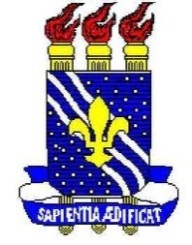 CENTRO DE COMUNICAÇÃO, TURISMO E ARTESPROGRAMA DE PÓS-GRADUAÇÃO EM JORNALISMOATA DE BANCA EXAMINADORA DE DEFESAAos ____________ dias do mês de ________________ de dois mil e dezessete, às ___________ horas, foi realizado, na ________________________________________, na Universidade Federal da Paraíba, a Banca Examinadora de Defesa do (a) discente ______________________________________________________________, matrícula ___________________, para obtenção do Título de Mestre em Jornalismo pela Universidade Federal da Paraíba.Título : __________________________________________________________________________________________________________________________________________________________________________________________________________________AVALIAÇÃO(   ) Aprovado       (   ) Reprovado       (   ) IndeterminadoAs observações sobre o referido trabalho acadêmico encontram-se no verso desta Ata.BANCA EXAMINADORA : _________________________________________________________Prof.(a) Dr.(a) – _____________________- Orientador(a) (UFPB)_________________________________________________________ Prof.(a) Dr.(a) – _____________________ - Membro Titular Externo (xxxx)_________________________________________________________ Prof.(a) Dr.(a) – _____________________ - Membro Titular Interno (UFPB)
UNIVERSIDADE FEDERAL DA PARAÍBA CENTRO DE COMUNICAÇÃO, TURISMO E ARTESPROGRAMA DE PÓS-GRADUAÇÃO EM JORNALISMOATA DE BANCA EXAMINADORA DE DEFESA________________________________________________________________________________________________________________________________________________________________________________________________________________________________________________________________________________________________________________________________________________________________________________________________________________________________________________________________________________________________________________________________________________________________________________________________________________________________________________________________________________________________________________________________________________________________________________________________________________________________________________________________________________________________________________________________________________________________________________________________________________________________________________________________________________________________________________________________________________________________________________________________________________________________________________________________________________________________________________________________________________________________________ORIENTADOR:__________________________________________________AVALIADOR EXTERNO:____________________________________________AVALIADOR INTERNO:____________________________________________